Образец для студентов (практика)Директору __________________________(название учебного учреждения)____________________________________(ФИО директора)От студента _______________________________________________________________________________ (название факультета, № курса, потока, группы) ____________________________________(ФИО студента )Тел.:________________________________(по желанию )ЗАЯВЛЕНИЕЯ, _____________________________________[ФИО], информирую Вас о том, что реализуя свое законное право, я отказываюсь от вакцинации против новой коронавирусной инфекции  и от участия в испытании экспериментальной вакцины и считаю принуждение к участию в эксперименте неприемлемым.Принуждение к вакцинации противоречит международному праву и законодательству Российской Федерации.Любые медицинские вмешательства, в частности вакцинация, в Российской Федерации добровольны, п.1 ст. 20; пп. 8 п. 3 ст. 19 ФЗ № 323  «Об основах охраны здоровья граждан в Российской Федерации», ст. 5; п. 2 ст. 11 ФЗ № 157 «Об иммунопрофилактике инфекционных болезней».В отношении вакцины против коронавирусной инфекции, у обучающихся в профессиональных образовательных организациях и образовательных организациях высшего образования старше 18 лет, также как и у представителей любых профессий в настоящее время обязанности вакцинироваться нет. В соответствии с ч. 2 ст. 10 ФЗ  № 157 "Об иммунопрофилактике инфекционных болезней» решения о проведении профилактических прививок по эпидемическим показаниям принимают главный государственный санитарный врач  Российской Федерации, главные государственные санитарные врачи субъектов Российской Федерации. В соответствии с п. 6, абзац 5, ст. 51 ФЗ № 52  «О санитарно-эпидемиологическом благополучии» главные санитарные врачи наделены полномочиями при угрозе возникновения и распространения инфекционных заболеваний, представляющих опасность для окружающих, выносить мотивированные постановления о проведении профилактических прививок гражданам или отдельным группам граждан по эпидемическим показаниям. При этом санитарные Правила СП 3.1.3597-20 «профилактика новой коронавирусной инфекции (COVID-19)», а также постановления главного санитарного врача на данный момент не содержат такого решения. Сам факт включения вакцины в государственный календарь прививок по эпидемиологическим показаниям, не делает ее применение обязательной, календарь на данный момент содержит 24 прививки, среди которых чума, холера, сибирская язва, лихорадка Ку, желтая лихорадка и т.д.  Кроме того, в п. 2 ст. 5 ФЗ № 157 «Об иммунопрофилактике инфекционных болезней» установлен ряд ограничений для решивших не вакцинироваться, в том числе, временный отказ в приеме граждан в образовательные организации в случае возникновения массовых инфекционных заболеваний или при угрозе возникновения эпидемий. Однако, «прием граждан в образовательные учреждения» не тождественен допуску обучающихся к занятиям.Статьей 53 ФЗ № 273 «Об образовании в  Российской Федерации» установлено, что прием лица на обучение в образовательную организацию — это поступление в данную организацию, принятие организацией распорядительного акта о возникновении образовательных отношений (приказ о зачислении). Таким образом, в случае принятия решения главным санитарным врачом о проведении профилактических прививок против коронавирусной инфекции по эпидемическим показаниям - станет возможным временное приостановление приема вновь поступающих в вуз непривитых от коронавирусной инфекции студентов, а не отстранение уже принятых, т.е. обучающихся студентов, реализующих свое законное право на отказ от вакцинации.Отказ от вакцинации от коронавируса не может быть основанием для отказа в приеме на производственную практику или отстранения от производственной практики по названной выше причине – отсутствие решения главного санитарного врача о проведении профилактических прививок против коронавирусной инфекции по эпидемическим показаниям. Кроме того, есть и другая причина. Так, согласно ч. 2 ст. 5 ФЗ № 157 «Об иммунопрофилактике в РФ» отказ от профилактических прививок влечет отказ в приеме граждан на работы или отстранение граждан от работ, выполнение которых связано с высоким риском заболевания инфекционными болезнями. Согласно Постановлению Правительства РФ от 15 июля 1999 г. N 825 "Об утверждении перечня работ, выполнение которых связано с высоким риском заболевания инфекционными болезнями и требует обязательного проведения профилактических прививок" к таким работам, в числе прочих, относится: - сельскохозяйственные, гидромелиоративные, строительные и другие работы по выемке и перемещению грунта, заготовительные, промысловые, геологические, изыскательские, экспедиционные, дератизационные и дезинсекционные работы на территориях, неблагополучных по инфекциям, общим для человека и животных.-работы по лесозаготовке, расчистке и благоустройству леса, зон оздоровления и отдыха населения на территориях, неблагополучных по инфекциям, общим для человека и животных.- работы в организациях по заготовке, хранению, обработке сырья и продуктов животноводства, полученных из хозяйств, неблагополучных по инфекциям, общим для человека и животных.- работы по заготовке, хранению и переработке сельскохозяйственной продукции на территориях, неблагополучных по инфекциям, общим для человека и животных.- работы по убою скота, больного инфекциями, общими для человека и животных, заготовке и переработке полученных от него мяса и мясопродуктов.- работы, связанные с уходом за животными и обслуживанием животноводческих объектов в животноводческих хозяйствах, неблагополучных по инфекциям, общим для человека и животных.- работы по отлову и содержанию безнадзорных животных.- работы по обслуживанию канализационных сооружений, оборудования и сетей. - работы с больными инфекционными заболеваниями.- работы с живыми культурами возбудителей инфекционных заболеваний.- работы с кровью и биологическими жидкостями человека.- работы в организациях, осуществляющих образовательную деятельность. [выберете один вариант, который имеет отношение к вашей специализации, остальные - удалите].Согласно ст. 2 ФЗ № 273 «Об образовании» учебный план - документ, который определяет перечень, трудоемкость, последовательность и распределение по периодам обучения учебных предметов, курсов, дисциплин (модулей), практики, иных видов учебной деятельности и, если иное не установлено настоящим Федеральным законом, формы промежуточной аттестации обучающихся. Т.е. из определения учебного плана прямо следует, что практика – это вид учебной деятельности (а не выполнение работ). В соответствии с пп.9 ст. 2 этого же закона, образовательная программа это комплекс основных характеристик образования (объем, содержание, планируемые результаты) и организационно-педагогических условий, который представлен в виде учебного плана, календарного учебного графика, рабочих программ учебных предметов, курсов, дисциплин (модулей), иных компонентов, оценочных и методических материалов, а также в предусмотренных настоящим Федеральным законом случаях в виде рабочей программы воспитания, календарного плана воспитательной работы, форм аттестации. Из указанного также следует, что практика, как часть учебного плана является составной частью освоения образовательной программы (а не трудовой деятельностью).Согласно ст. 15 Трудового кодекса РФ трудовые отношения - это отношения, основанные на соглашении между работником и работодателем о личном выполнении работником за плату трудовой функции. Статья 20 Трудового кодекса определяет, что работник - это физическое лицо, вступившее в трудовые отношения с работодателем. Прохождение производственной практики не предусматривает заключение трудового договора и оплату труда практиканта.Таким образом, прохождение практики, являясь видом учебной деятельности, осуществляемой без подписания трудового договора и без оплаты труда практиканта, не может приравниваться к выполнению работ и, следовательно,  Постановление Правительства РФ от 15 июля 1999 г. N 825 "Об утверждении перечня работ, выполнение которых связано с высоким риском заболевания инфекционными болезнями и требует обязательного проведения профилактических прививок" применяться в отношении студентов-практикантов в принципе не может, даже в случае, если главный санитарный врач примет решение о вакцинации против коронавирусной инфекции по эпидемическим показаниям.В пп.4.1.7. Санитарных правил СП 3.3.2.561-96 «Медицинское иммунобиологические препараты. Государственные испытания и регистрация новых медицинских иммунобиологических препаратов» указано, что государственная регистрация МИБП (включая вакцины) осуществляется на основании результатов всех этапов испытаний препарата, подтверждающих его эффективность, специфическую активность и безопасность, а также при наличии утвержденной нормативно-технической документации. В инструкции к вакцине Гам-КОВИД-Вак Комбинированная векторная вакцина для профилактики коронавирусной инфекции, вызываемой вирусом SARS-CoV-2 (https://grls.rosminzdrav.ru/Grls_View_v2.aspx?routingGuid=77e23f47-bfee-410f-a453-afbd7ea86be7&t= ) и инструкции к вакцине для профилактики COVID-19 ЭпиВакКорона (https://www.vidal.ru/drugs/epivaccorona ) указано, что они подготовлены на основании ограниченного объема клинических данных и будут дополняться по мере поступления новых данных. Защитный титр антител в настоящее время неизвестен. Продолжительность защиты неизвестна. Не проводилось изучение взаимодействия с другими лекарственными средствами. Клинические исследования по изучению эпидемиологической эффективности не проводились, т.е.  долгосрочная эффективность также не подтверждена. В инструкциях отсутствует данные относительно проверки препаратов на канцерогенность и мутагенность. Исследования безопасности вакцин продолжаются в ходе пострегистрационных исследований. То есть, регистрация вакцин прошла не в соответствии с данными санитарными правилами, поскольку не были завершены все этапы клинических исследований. Эти препараты были зарегистрированы по особой, многократно сокращенной по времени и значительно упрощенной, процедуре регистрации.В настоящее время, все существующие вакцины против новой коронавирусной инфекции официально находятся на разных стадиях клинических исследований, вакцина Гам-КОВИД-Вак - на третьей фазе клинических исследований. Пострегистрационные исследования вакцин закончатся только летом 2021 г. (https://tass.ru/obschestvo/9519093 ; https://ria.ru/20201118/vaktsina-1585165922.html)Таким образом, речь на данный момент, фактически, идет о медицинском эксперименте и говорить о гарантиях безопасности и эффективности указанных вакцин не приходится.  Вакцинация такими препаратами – рискованна и небезопасна. Принуждение к участию в медицинских экспериментах запрещено международным правом и российским законодательством, как уже отмечалось выше. Основной принцип, сформулированный Нюрнбергским кодексом (1947) по итогам Нюрнбергского трибунала, провозглашает недопустимость принуждения к участию в медицинских экспериментах. Необходимым условием для привлечения человека к участию в эксперименте является его добровольное осознанное согласие, полученное после предоставления ему полной информации о характере, продолжительности и цели проводимого эксперимента; о методах и способах его проведения; обо всех предполагаемых неудобствах и опасностях, связанных с проведением эксперимента, и, наконец, возможных последствиях для физического или психического здоровья испытуемого, могущих возникнуть в результате его участия в эксперименте.  В дальнейшем указанный принцип нашел свое отражение в целом ряде международных конвенций: Конвенция о защите прав человека и основных свобод (1950), Хельсинская декларация Всемирной Медицинской Ассоциации (1964), Всеобщая декларация прав человека (1948), Международный пакт о гражданских и политических правах (1966), Правила надлежащей клинической практики Евразийского экономического союза (2016). Недавняя резолюция 2361 (2021) Парламентской Ассамблеи Совета Европы в отношении коронавируса была призвана напомнить государствам-членам СЕ о недопустимости принуждения к вакцинации и дискриминации отказавшихся прививаться от коронавирусной инфекции.Часть 2 статьи 21 Конституции РФ провозглашает: «Никто не должен подвергаться пыткам, насилию, другому жестокому или унижающему человеческое достоинство обращению или наказанию. Никто не может быть без добровольного согласия подвергнут медицинским, научным или иным опытам». При этом из этой нормы мы видим, что медицинские опыты без добровольного согласия человека относятся к таким категориям как пытка, насилие, жестокое и унижающее человеческое достоинство обращение. Согласно ФЗ  № 61  "Об обращении лекарственных средств", участие пациентов в клинических исследованиях лекарственного препарата для медицинского применения является добровольным.17 декабря 2020 г. Президент РФ В.В. Путин сообщил, что вакцинация против коронавирусной инфекции может быть только добровольнойhttps://ria.ru/20201217/vaktsinatsiya-1589743588.htmlМинистр здравоохранения М.А. Мурашко неоднократно публично заявлял о добровольности вакцинации против коронавирусной инфекцииhttps://rg.ru/2020/07/26/murashko-rasskazal-o-dobrovolnoj-vakcinacii-ot-covid-19.html https://ria.ru/20200708/1574084858.htmlhttps://yandex.ru/turbo/tsargrad.tv/s/news/budet-dobrovolnoj-no-murashko-postavil-tochku-v-spore-o-vakcinacii-v-rossii_269330Министр просвещения С. Кравцов также подтвердил, что прививка для сотрудников образовательных организаций, в частности учителей, будет добровольнойhttps://rg.ru/2020/12/02/ministr-prosveshcheniia-prokommentiroval-nachalo-vakcinacii-uchitelej.htmlМежду тем, любая вакцина, даже прошедшая все клинические исследования в обычном порядке, имеет противопоказания и побочные действия, и может вызывать поствакцинальные осложнения и серьезные непредвиденные нежелательные реакции.Раздел “Основные понятия” ФЗ № 157 "Об иммунопрофилактике инфекционных болезней» содержит определение понятия “поствакцинальные осложнения” - вызванные профилактическими прививками (ПВО). Это - тяжелые и (или) стойкие нарушения состояния здоровья вследствие профилактических прививок.Перечень ПВО, дающих право гражданам на получение государственных единовременных пособий утвержден Постановлением Правительства РФ от 02.08.1999 N 885 "Об утверждении перечня поствакцинальных осложнений, вызванных профилактическими прививками, включенными в национальный календарь профилактических прививок, и профилактическими прививками по эпидемическим показаниям, дающих право гражданам на получение государственных единовременных пособий" и включает: анафилактический шок; тяжелые генерализованные аллергические реакции (рецидивирующий ангионевротический отек - отек Квинке, синдром Стивена-Джонсона, синдром Лайела, синдром сывороточной болезни и т.п.); энцефалит; поражения центральной нервной системы с генерализованными или фокальными остаточными проявлениями, приведшими к инвалидности: энцефалопатия, серозный менингит, неврит, полиневрит, а также с клиническими проявлениями судорожного синдрома и пр. Даже этот перечень ПВО не является исчерпывающим, возможны и другие виды, вплоть до летального исхода в течение 30 дней после прививки:- Методические рекомендации по выявлению, расследованию и профилактике побочных проявлений после иммунизации:http://67.rospotrebnadzor.ru/upload/iblock/25b/25bdfddb953e80e06fd35364abac0836.pdf- Методические указания по расследованию поствакцинальных осложнений:https://www.rospotrebnadzor.ru/documents/details.php?ELEMENT_ID=4739 В случае наступления поствакцинальных осложнений предусмотрены мизерные выплаты (гл. 5 ФЗ «Об иммунопрофилактике инфекционных болезней»):- 10 000 рублей единовременно в случае официального признания ПВО;- 1 000 рублей ежемесячная денежная компенсация в случае инвалидизации вследствие ПВО;- 30 000 рублей в случае смерти могут получить члены семьи умершего.Согласно п. 1 ст. 43 Конституции РФ каждый имеет право на образование.Статья 3 ФЗ № 273 «Об образовании в Российской Федерации» провозглашает, что государственная политика и правовое регулирование отношений в сфере образования основываются, в числе прочих, на принципе обеспечение права каждого человека на образование, недопустимость дискриминации в сфере образования. В ст. 5 указанного закона установлено, что право на образование в Российской Федерации гарантируется независимо от пола, расы, национальности, языка, происхождения, имущественного, социального и должностного положения, места жительства, отношения к религии, убеждений, принадлежности к общественным объединениям, а также других обстоятельств. В ст. 61 установлен исчерпывающий перечень оснований для досрочного прекращения образовательных отношений. Образовательные отношения могут быть прекращены по инициативе  организации, осуществляющей образовательную деятельность, только в случае применения к обучающемуся, достигшему возраста пятнадцати лет, отчисления как меры дисциплинарного взыскания, в случае невыполнения обучающимся по профессиональной образовательной программе обязанностей по добросовестному освоению такой образовательной программы и выполнению учебного плана, а также в случае установления нарушения порядка приема в образовательную организацию, повлекшего по вине обучающегося его незаконное зачисление в образовательную организацию.Мой отказ от прохождения вакцинации от коронавирусной инфекции обусловлен, прежде всего, законодательством РФ, а также моими опасениями относительно возможных побочных эффектов (т.к. препарат не прошел все необходимые стадии исследований и, по сути, является экспериментальным). Я допускаю, что моему здоровью может быть нанесен значительный ущерб. Считаю недопустимым обуславливать возможность получения образования согласием на участие в медицинском исследовании препарата.Настоящее заявление, поскольку оно содержит сведения, содержащие мои персональные данные, не может быть передано кому-либо без моего письменного согласия. В соответствии со ст.ст. 23-24 Конституции РФ, предусматривающими, что каждый имеет право на неприкосновенность частной жизни, личную и семейную тайну, защиту своей чести и доброго имени, а сбор, хранение, использование и распространение информации о частной жизни лица без его согласия не допускаются, ФЗ «О персональных данных» я запрещаю распространение и передачу любым третьим лицам персональных данных, какой-либо медицинской и иной информации, касающейся меня, включая информацию об информированных добровольных согласиях на медицинское вмешательство и отказах от медицинского вмешательства.Приложения:Ответ заместителя руководителя Роспотребнадзора Е.Б. Ежловой от 02 марта 2021 г. № 09-3748-2021-40 – копия на 2 листах.Такое же разъяснение официально опубликовано Роспотребнадзором за подписью главного санитарного врача Российской Федерации, руководителя Роспотребнадзора А.Ю.Поповой: Письмо от 01.03.2021 N 02/3835-2021-32 "Об иммунизации сотрудников образовательных организаций" так же подчеркивает добровольность вакцинации против коронавируса для всех категорий граждан http://www.consultant.ru/document/cons_doc_LAW_379268/Дата_____                                     [Подпись, если это бумажный документ] ______________ ФИО             Приложения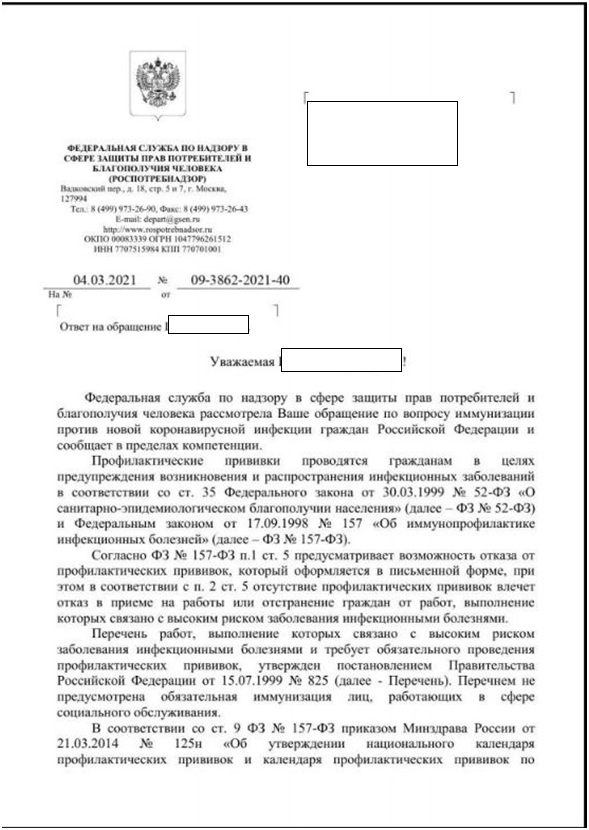 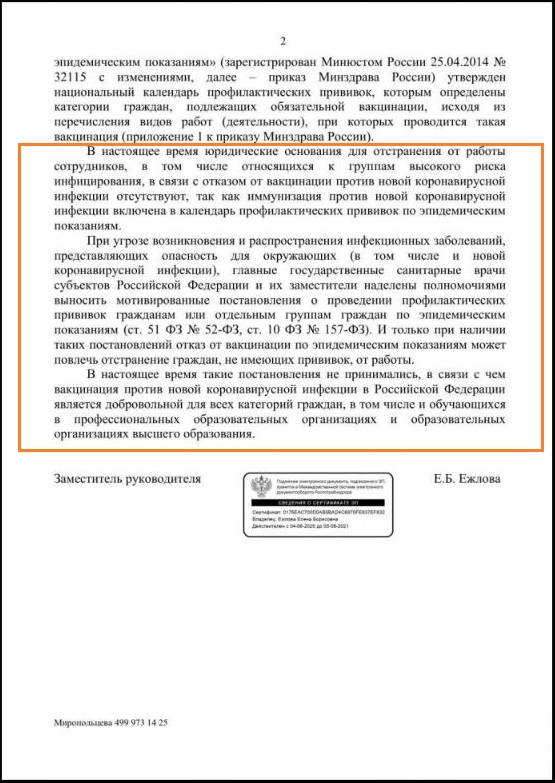 